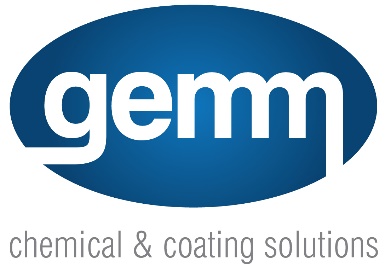 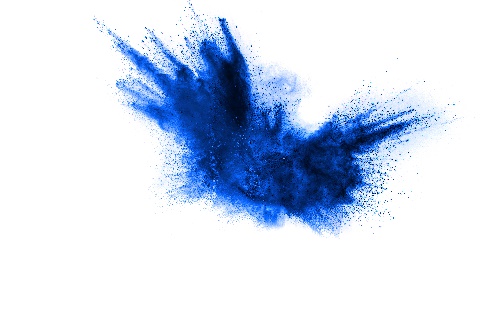 
Technical Data Sheet (TDS) for Concrete Acid Wash1. Product Description:Concrete Acid Wash is formulated using a revolutionary surfactant that removes oil, grease, and dirt, allowing hydrochloric acid to penetrate and remove stains effectively.2. Directions for Use:Dilute Concrete Acid Wash at a ratio of 1:20 with water.Brush onto the surface, working from the bottom up.Allow to penetrate for a few minutes.Rinse thoroughly with water.Dilution strength can be adjusted, but always perform a test to gauge the reaction.3. Features:Safely removes mineral deposits, rust stains, mildew, and other stains from masonry surfaces.Suitable for descaling evaporative air-conditioning systems.4. Active Constituents:<25% Hydrochloric Acid5. Hazard Statements:H314: Causes severe skin burns and eye damage.H335: May cause respiratory irritation.6. Note:Dilution rates may vary depending on the application. Adjustments to dilutions may be necessary based on specific circumstances.7. Safety Precautions:Prolonged use requires wearing gloves.Avoid contact with eyes, skin, and inhalation of vapors.In case of ingestion, DO NOT induce vomiting. Seek medical attention immediately.In case of skin or eye contact, rinse thoroughly with water and seek medical attention.Contact Poison Information Centre (Ph. 13 11 26) or a doctor immediately.8. Manufacturer and Distributor Information:Manufactured by Left Pillar Pty Ltd T/A's Shield ChemicalsDistributed by Gemm Pty LtdABN 98 074 653 035Unit 3, 238-244 Edwardes Street, Reservoir VIC 3073Email: orders@gemmchemicals.com.auWebsite: gemmchemicals.com.auNote: This Technical Data Sheet provides essential information for the safe handling and use of Concrete Acid Wash. It is crucial to read and understand the Safety Data Sheet (SDS) and safety instructions before operating or using the product. Adjust dilution rates as needed based on specific cleaning requirements.